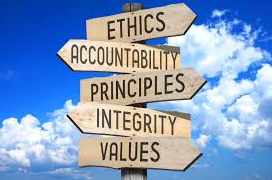 PHIL 3320Foundations of EthicsProf. Christine VitranoTues. / Thurs. 9:05 – 10:45This course examines some of the most influential moral theories in the history of philosophy. A person’s character plays a central role in ancient moral theories, and that is where this course begins. Starting with virtue ethics, we focus on readings by Plato and Aristotle, and then we turn to the work of Epicurus (hedonism), and Epictetus (stoicism). We will also review Hobbes (egoism) and Hume (on the nature of morality) and then we will consider the moral theories of Kant (deontology) and Mill (utilitarianism). The course ends with a discussion of Camus and Sartre (existentialism). If you have any questions or would like to know more about this course, please email me at cvitrano@brooklyn.cuny.edu. 